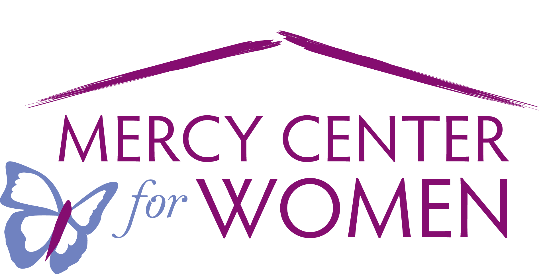 Dear Friends and Supporters of the Mercy Center for Women and Dress for Success® Erie:We want to think Spring is in the air when we hear of the Purse and Pearl Luncheon.  This year we celebrate “11” years of women and men coming together in our community to support the mission of helping women and children on their way to a successful recovery.  The event once again will be held at the Bayfront Convention Center on Tuesday, May 22, 2018.  On behalf of Co-Chairs Andrea Hallman and Sandy Winker, we invite you to partner in making this notorious event a true success.  We welcome Monica Masterson as the Basket Chair, and she is already off and running with marvelous ideas.  We are inviting you as a business, community supporter or individual to create a basket of $250 or more.  This allows for a group to come together with creative minds and make magic happen.  Here are some clever ideas for gathering your basket items:  A day at the SpaSporting ticketsLottery treeJewelryGift card extravaganzaA night on the townChocolate, flowers and movie passes for 12 monthsMonetary donations are greatly appreciatedThese are just a few ideas on how your gift can make a difference.  We all have our “go to” places, and by getting them involved, it helps the Purse and Pearl Luncheon continue its mission of helping others.  Please feel free to contact Monica Masterson at Monica.Masterson@ml.com or Jennie Hagerty at jhagerty@mcwerie.com.  Remember all gifts are tax-deductible.  We look forward to you joining our vision in making “great” things happen to amazing women!Kindly,									Monica Masterson						Jennie HagertyPurse and Pearl Basket Chair					Executive Director1039 East 27th Street  *  Erie PA 16504  *  814-455-4577  *  www.mcwerie.org 